Gebruik nieuwe karren voor de C4-en en de C3.De karren zijn voorzien van transportrollen waarover de boot naar het water kan worden 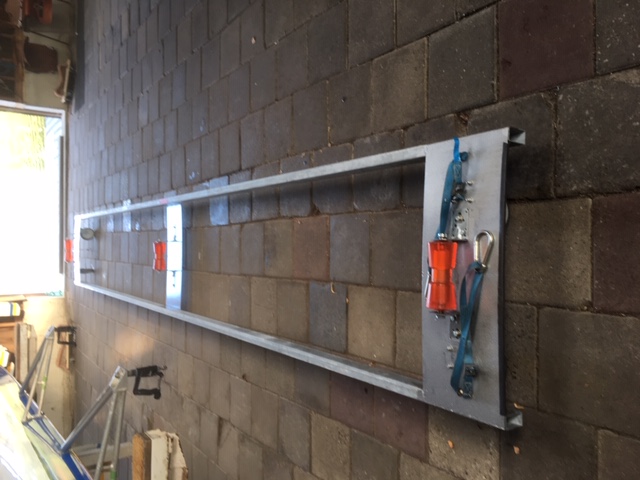 gerold en bij binnenbrengen weer op de kar.Let daarbij op de volgende punten:Zorg ervoor dat de boot steeds recht ligt . Bij scheef liggen kan er ernstige schade aan de huid ontstaan. Dit geldt ook als de boot nog niet op de rol ligt.Bij het naar buiten brengen kan de boot  met de kiel over het vlot schuren. Voorkom dit door de boot op te tillen met 2 personen ( 1 aan elke zijde) aan de rand van het vlot. Ook bij het naar binnen brengen de boot met 2 personen optillen om schuren over het vlot te voorkomen.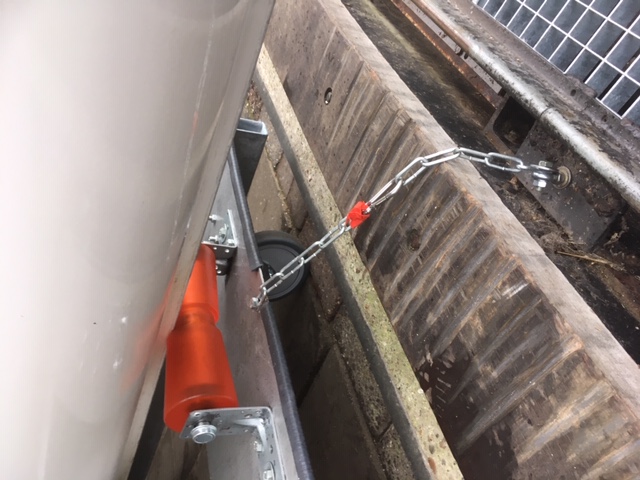 Bij het naar binnen brengen de kar met                                                                                         het kettinkje bij de drempel vastleggen,                                                                            zodat hij niet wegrolt.De boot zo ver op de kar rollen, dat de voorste riggersprecies bij de 2 lijnen met haken zijn.De haken kunnen dan aan de riggers geklikt worden.Nu de boot verder op de kar rollen zodat de lijnen strak staan. Controleer of de boot recht ligt!
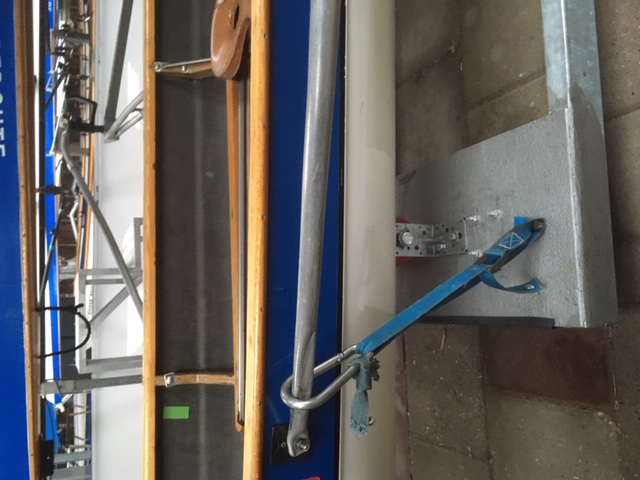 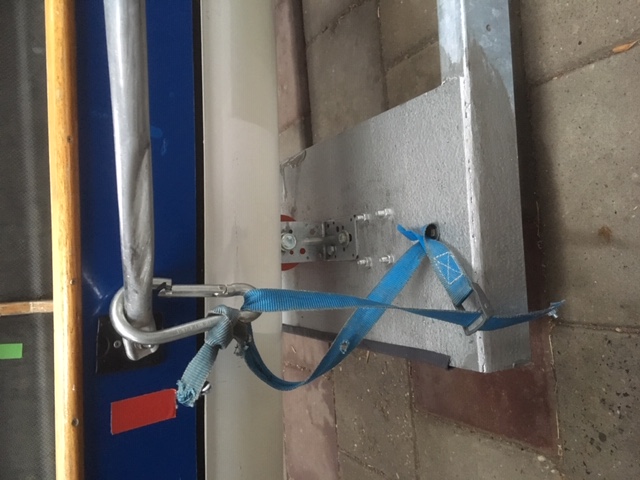 